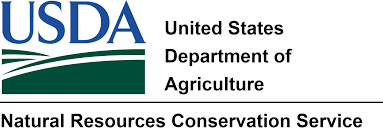 DateI, 	, request assistance under the Emergency Watershed Protecting Program (EWPP) and give permission to access my land located in Lincoln County, NM to the Natural Resources Conservation Service and Village of Ruidoso for the purpose of conducting site visits associated with the effects of the Mcbride Fire and windstorm on April 12th, 2022Description of Damage and Threat to Life or PropertyLandownerMailing and Physical AddressCityStateZip CodeContact Phone NumberCell Phone NumberEmail address